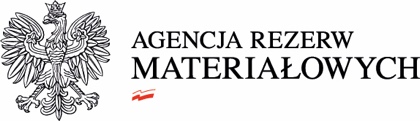 Biuro ZakupówBZ.261.90.2020Warszawa, 19 stycznia 2021 r.Informacja o wyborze ofertyDotyczy: postępowania o udzielenie zamówienia publicznego na świadczenie usług pocztowych – znak sprawy: BZ.261.90.2020Działając na podstawie 92 ustawy z dnia 29 stycznia 2004 r. Prawo zamówień publicznych (Dz. U. z 2019 r. poz. 1843, z późn. zm.), Zamawiający informuje, że wybrał ofertę nr 1 złożoną przez:Poczta Polska S.A., Ul. Rodziny Hiszpańskich 8, 00-940 WarszawaCena oferty: 257 110,10.Uzyskane punkty: 100,00Uzasadnienie: Jest to jedyna oferta złożona w postępowaniu. Wykonawca spełnia warunki udziału w postępowaniu, a złożona oferta nie podlega odrzuceniu.